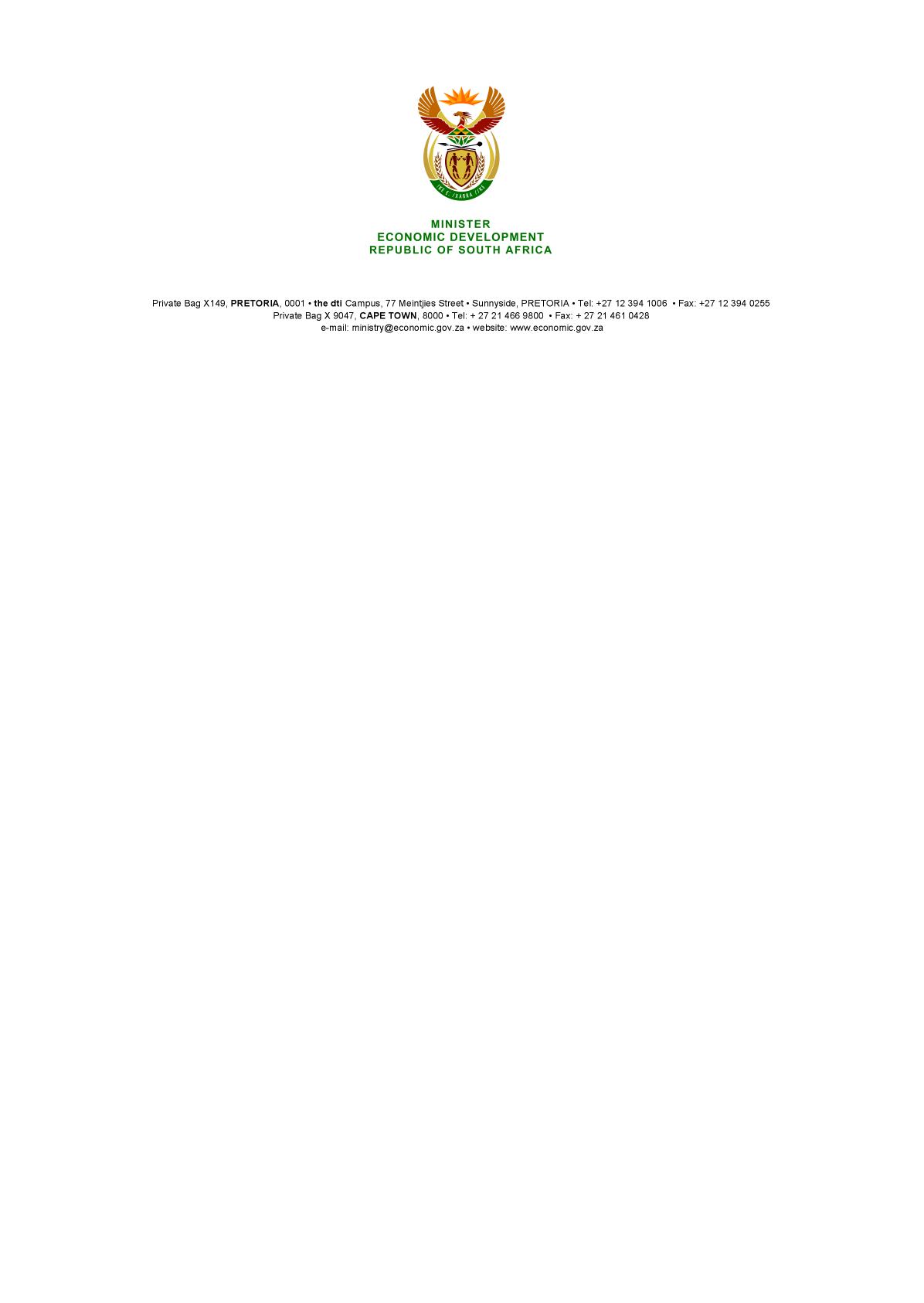 NATIONAL ASSEMBLYWRITTEN REPLYPARLIAMENTARY QUESTION 1575  DATE OF PUBLICATION: 18 May 2018  Ms N K F Hlonyana (EFF) to ask the Minister of Economic Development:What (a) is the name of each of the beneficiaries of the Black Industrialist Programme and (b) was the value of each deal that was approved since its inception?                                                                                                     NW1725E									                                                                       		                                                                           REPLYI have been advised by the CEO of the IDC, Mr G Qhena that 128 Companies have become beneficiaries of the Black Industrialist Programme since 1 April 2017.  The name of each of the beneficiaries of the Black Industrialist Programme and value approved is attached in Annexure A.  The list provides details of approvals from 1 April 2017, in line with the decision to disclose IDC business partners from 1 April 2017 onwards. Since 1 April 2017, the IDC publishes the names of all beneficiaries of funding. In the interest of transparency, I wish to draw attention to the availability of the full list of all recipients, not only Black Industrialists, for the financial year ending 31 March 2018, which may be found on the IDC website at:https://www.idc.co.za/images/DISCLOSURE_OF_IDC_FUNDED_BUSINESS_PARTNERS_FROM_1_APRIL_2017_-_31_MARCH_2018.pdf .-END-